RESOURCE GUIDE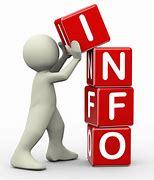 ADULT PROTECTIVE SERVICESElder Services 508-693-4393 ADVOCACYHealthy Aging MV508-693-6716Cape Organized Rights for the Disabled (CORD)508-775-8300Disability Rights ACLU212-549-2500CLOTHINGChicken Alley Thrift Shop508-693-2278 COUNCILS ON AGINGOak Bluffs Council on Aging508-693-4509Tisbury Council on Aging508-696-4205Edgartown Council on Aging508-627-4386Up-Island Council on Aging 508-693-2896DAY CENTERMV Center for Living508-939-9440DOCTOR OFFICESIsland Health Care508-939-9358MV Hospital Primary Care508-684-4500Vineyard Medical Care508-693-4400DOMESTIC VIOLENCEMVCS CONNECT To End Violence774-549-9667DUMP RUNSMV Rubbish Disposal508-645-5050Cord Bailey508-685-0809EMERGENCY MANAGEMENTAmerican Red Cross 508-775-1540 FINANCIAL ASSISTANCESalvation Army774-563-9436MV Hebrew Center508-693-0745Cape Cod Needy Fund508-778-5661St. Vincent de Paul 508-693-1897 FITNESSCenter for Living508-939-9440YMCA508-696-7171 FOOD RESOURCESIsland Food Pantry508-296-8384 or emaildelivery@islandfoodpantry.orgIsland Grown Initiative Mobile Market508-687-9062Serving HandsAlicia Nichols 508-696-7563FUNERAL HOMESChapman Coleman and Gleason 508-693-1495 FURNITUREChicken Alley Thrift Shop508-693-2278 HEARING Vineyard Audiology508-696-4600Miracle Ear508-457-9285HearingLife508-232-4922HEALTH INSURANCEMass Health800-242-1340Medicare800-633-4227Vineyard Health Care Access508-696-0020HOME CARE SERVICESCape Cod VNA 508-957-7400 Elder Services 508-394-4630Greater Boston1-888-762-2929Best of Care508-619-7292A1 Cleaning 508-696-0609 Vineyard Village at Home508-693-3038HOSPICEHospice of Marth’s Vineyard508-693-0189VNA Hospice800-631-3900LAUNDRY SERVICESAirport Laundry 508-560-3393 LEGALSouth Coast County Legal774-487-3250LIFELINE SERVICESPhillips Lifeline508-335-3709Be Safe at Home781-938-7377Verizon Lifeline Service 800-837-4966 MEALS ON WHEELSElder Services, Michelle Dupon508-693-4393 MEDICAL SUPPLIESIsland Home Medical508-693-4380Westgate Home Medical508-775-3339MENTAL HEALTHMartha’s Vineyard Community Services CORE508-693-7900Martha’s Vineyard Community Services Island Counseling Center508-693-7900NEWS RESOURCESMV Times508-693-6100MVTV508-696-9760Vineyard Gazette508-627-4311PODIATRISTDr. Michelle McCrumb508-696-8877 MV HospitalRegina M. Mostone, DPM508-684-4500RENT ASSISTANCECape Cod Needy Fund 508-778-5661 Fax: 508-862-0430Salvation Army774-563-9436SAFETYCONNECT to End Violence 508-693-7233 Oak Bluffs Police Department508-693-0750Oak Bluffs Fire Department508-693-5380Tisbury Police Department508-696-4240Tisbury Fire Department508-696-4246SNAP/FOOD STAMPSDTA Assistance Line877-382-2363Dukes County Social Services508-696-3844SOCIAL SECURITYFalmouth Office855-881-0212 SUBSTANCE ABUSEMartha’s Vineyard Community Services508-693-7900Island Health Care508-939-9358SUPPORT GROUPSCONNECT to End Violence 508-693-7233 Martha’s Vineyard Community Services508-693-7900TRANSPORTATIONVineyard Transit Authority Bus Service508-693-9440The LIFT508-693-9440Cape Cod Regional Transit Authority (scheduling PT1)508-385-1430 x3GoGoGrandparentsCindy Trish508 693-7900 ext. 455 (office)VETERANSDukes County VA Agent508-693-6887Martha’s Vineyard Community Services508-693-7900IEH IMPORTANT NUMBERSProperty ManagementMarianne Sebastian, Property Manager508-693-7555Denise Cote-Alwardt, Occupancy Specialist508-693-1367Lynn Orlando, Site Manager Hillside I508-693-7577MaintenanceMary Kay Mazza, Maintenance Assistant508-693-8318After Hour Emergencies1-774-563-2148Service CoordinatorMary Gosselin508-693-7009	5/22